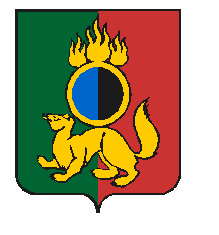 ГЛАВА ГОРОДСКОГО ОКРУГА ПЕРВОУРАЛЬСКПОСТАНОВЛЕНИЕг. ПервоуральскВ связи с кадровыми изменениями, руководствуясь Уставом городского округа Первоуральск, рассмотрев результаты согласования с соответствующими организациямиПОСТАНОВЛЯЮ:Внести изменения в состав межведомственной комиссии по профилактике правонарушений городского округа Первоуральск, утвержденный постановлением Главы городского округа Первоуральск от 20 декабря 2017 года № 79 «О создании межведомственной комиссии по профилактике правонарушений городского округа Первоуральск», изложив в новой редакции согласно приложению.2. Настоящее постановление разместить на официальном сайте городского округа Первоуральск.3. Контроль за исполнением настоящего постановления оставляю за собой.Глава городского округа Первоуральск 	И.В. Кабец13.04.2021№33О внесении изменений в состав межведомственной комиссии по профилактике правонарушений городского округа ПервоуральскО внесении изменений в состав межведомственной комиссии по профилактике правонарушений городского округа Первоуральск